МИНИСТЕРСТВО НАУКИ И ВЫСШЕГО ОБРАЗОВАНИЯ РОССИЙСКОЙ ФЕДЕРАЦИИфедеральное государственное бюджетное образовательное учреждение высшего образования«КУЗБАССКИЙ ГОСУДАРСТВЕННЫЙ ТЕХНИЧЕСКИЙ УНИВЕРСИТЕТ ИМЕНИ Т.Ф.ГОРБАЧЕВА»Филиал КузГТУ в г. Белово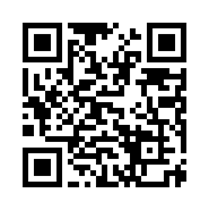 УТВЕРЖДАЮЗаместитель директора по учебной работе, совмещающая должность директора филиала   Долганова Ж.А.Рабочая программа дисциплиныТехнология разработки сложноструктурных месторожденийСпециальность 21.05.04 «Горное дело»Специализация 03 «Открытые горные работы»Присваиваемая квалификация«Горный инженер (специалист)» Форма обучения очно-заочнаягод набора 2024Белово 2024Рабочую программу составил: ст. преподаватель Аксененко В.В.Рабочая программа обсуждена на заседании кафедры «Горного дела и техносферной безопасности»Протокол № 9 от «13» апреля 2024 г.Заведующий кафедрой: Белов В.Ф.Согласовано учебно-методической комиссией по специальности 21.05.04 «Горное дело»Протокол № 8 от «16» апреля 2024 г.Председатель комиссии: Аксененко В.В.1.  Перечень планируемых результатов обучения по дисциплине "Технология разработки сложноструктурных месторождений", соотнесенных с планируемыми результатами освоения образовательной программыОсвоение дисциплины направлено на формирование: профессиональных компетенций:ПК-2 - Способен владеть основами открытых горных и взрывных работ, знаниями процессов, технологий добычи и переработки, принципами комплексной механизации, осуществлять техническое руководство горными работами и управлять процессами на производственных объектах, разрабатывать планы мероприятий по снижению техногенной нагрузки на открытых горных работах, в том числе в условиях чрезвычайных ситуаций.ПК-6 - Способен владеть законодательными основами недропользования, оперативно устранять нарушения производственных процессов, вести первичный учет выполняемых работ, анализом оперативных и текущих показателей производства, обосновывать предложения по совершенствованию организации производства.Результаты обучения по дисциплине определяются индикаторами достижения компетенцийИндикатор(ы) достижения:Владеет методами рационального комплексного освоения георесурсного потенциала недр;Использованием нормативных документов по безопасности и промышленной санитарии при проектировании, строительстве и эксплуатации предприятий по эксплуатационной разведке, добыче и переработке твердых полезных ископаемых и подземных объектовРезультаты обучения по дисциплине:Знать: - горно-геологические условия при эксплуатационной разведке и добыче твердых полезных  ископаемых, а также при строительстве и эксплуатации подземных объектов методы оценки георесурсного потенциала недр;- свойства вредных и ядовитых газов и пыли, их воздействия на организм  человек опасные и вредные факторы горного производства законодательные основы обеспечения промышленной безопасности и охраны труда на горном производствеУметь: - использовать методы рационального и комплексного освоения георесурсного потенциала недр оценивать георесурсный потенциал недр;- определять интенсивность пылеобразования и выделения вредных газов при ведении открытых горных работ применять гигиенические нормативы для оценки степени оздействия различных факторов окружающей среды на человека планировать безопасные условия проведения работВладеть: - способами и методами ведения открытых горных работ, определения их основных параметров. способностями обосновывать мероприятия по повышению полноты и комплексному использованию георесурсного потенциала недр;- методами расчета схем естественного проветривания карьеров навыками разработки систем по обеспечению безопасности и охраны труда на горных предприятиях2. Место дисциплины "Технология разработки сложноструктурных месторождений" в структуре ОПОП специалитетаДля освоения дисциплины необходимы знания умения, навыки и (или) опыт профессиональной деятельности, полученные в рамках изучения следующих дисциплин: «Проектирование карьеров», «Процессы открытых горных работ», «Технология и комплексная механизация открытых горных работ».В области производственно-технологической деятельности целью дисциплины является научить студента выполнять в работе требования технической документации, действующих норм и стандартов, правил безопасности. Выполнять необходимые обосновывающие расчеты и разрабатывать техническую документацию на производство работ.В области проектной деятельности дисциплина дает основы грамотного подхода к разработке технологии с учетом технической, экологической и экономической эффективности горных работ.В области научно-исследовательской деятельности дисциплина позволяет обоснованно выполнять лабораторные, экспериментальные исследования, подготавливать технические отчеты. В области организационно-управленческой деятельности дисциплина учит умению проводить технико-экономический анализ, обосновывать принимаемые решения и руководить выполнением горных работ.Объем дисциплины "Технология разработки сложноструктурных месторождений" в зачетных единицах с указанием количества академических часов, выделенных на контактную работу обучающихся с преподавателем (по видам занятий) и на самостоятельную работу обучающихсяОбщая трудоемкость дисциплины "Технология разработки сложноструктурных месторождений" составляет 5 зачетных единиц, 180 часов.Содержание дисциплины "Технология разработки сложноструктурных месторождений", структурированное по разделам (темам)Лекционные занятияПрактические  занятияСамостоятельная работа обучающегося и перечень учебно-методического обеспечения для самостоятельной работы обучающихся по дисциплинеФонд оценочных средств для проведения промежуточной аттестации обучающихся по дисциплине "Технология разработки сложноструктурных месторождений", структурированное по разделам (темам) Паспорт фонда оценочных средствТиповые контрольные задания или иные материалыТекущий контроль успеваемости и промежуточная аттестация обучающихся могут проводиться как при непосредственном взаимодействии педагогического работника с обучающимися, так и с использованием ресурсов ЭИОС филиала КузГТУ, в том числе синхронного и  (или) асинхронного взаимодействия посредством сети «Интернет».5.2.1. Оценочные средства при текущем контролеОценочными средствами для текущего контроля являются: устный опрос; расчетные задания (позволяют оценить приобретенные навыки обучающихся по применению на практике теоретических знаний по соответствующим темам). При выполнении расчетных работ студенту необходимо решить несколько задач, каждая из которых является этапом выполнения конкретной работы.Критерии и шкала оценивания (устанавливаются разработчиком самостоятельно)Ниже приводится пример критериев и шкалы оценивания.Критерии оценивания:– правильность формулировки и использования понятий и категорий;– правильность и полнота решения задач;-- использование верных единиц измерения;– аккуратность оформления работы.Шкала оценивания:Примеры вопросов для устного опроса:1. Покажите на схеме обозначение угольных пластов в профиле и плане горных выработок, места установки экскаватора на плане чертежа.2. Основные параметры схемы забоев экскаваторов.3. Покажите на схеме изображение развала при транспортной технологии.4. Опишите схему разработки уступа выемочно-погрузочным оборудованием.5. Перечислите способы повышения устойчивости внутренних отвалов.Оценочные средства при промежуточной аттестацииПромежуточная аттестация проводится с использованием фонда оценочных средств включающих темы курсовой работы, задания расчетных работ и др. Примерный перечень вопросов, тематика рефератов, примерные задания и пр. для  промежуточного контроля приводятся в методических указаниях к конкретному виду занятий.Вид аттестации - экзаменКритерии и шкала оценивания (устанавливаются разработчиком самостоятельно)Критерии оценивания:– степень полноты, точности, самостоятельности ответов на вопросы и задания из экзаменационного билета;– качество изложения программного материала при ответе на основные и дополнительные вопросы экзаменатора;– степень владения навыками и приемами решения практических задач;– способность увязывать теорию с практикой;– использование в ответе материала разнообразных литературных источников.Шкала оценивания:Пример вопросов для экзамена:Экзаменационный билет №  11. 	Районирование угольных месторождений Кузнецкого угольного бассейна. Особенности строения угольных месторождений по районам (привести примеры геологических разрезов по районам).2.  Практическое задание.Экзаменационный билет №  21. 	Особенности разработки месторождений Кузбасса. Понятие «сложноструктурное месторождение». Зоны карьерного поля, различающиеся трудностью разработки.2.  Практическое задание.Экзаменационный билет №  31. 	 «Райчихинская» схема экскавации для разработки вскрышного уступа, сложенного слабыми полускальными породами (привести профиль и план схемы).2.  Практическое задание.Экзаменационный билет №  41. 	«Моховская» схема экскавации для разработки вскрышного уступа, сложенного слабыми полускальными породами (привести профиль и план схемы).2. Практическое задание.Экзаменационный билет №  51. 	Обуривание вскрышного уступа при бестранспортной технологии. Привести схемы      обуривания.2. Практическое задание.Практическое задание представляет собой описание технологической схемы работы горно-выемочного оборудования в условиях разработки сложноструктурного уступа (заходки).Методические материалы, определяющие процедуры оценивания знаний, умений, навыков и (или) опыта деятельности, характеризующие этапы формирования компетенцийОсновной учебной работой обучающегося является самостоятельная работа в течение всего срока обучения. Начинать изучение дисциплины необходимо с ознакомления с целями и задачами дисциплины и знаниями и умениями, приобретаемыми в процессе изучения. Далее следует проработать конспекты лекций, рассмотрев отдельные вопросы по предложенным источникам литературы. Все неясные вопросы по дисциплине обучающийся может разрешить на консультациях, проводимых по расписанию. При подготовке к практическим занятиям обучающийся в обязательном порядке изучает теоретический материал в соответствии с методическими указаниями к практическим занятиям.Учебно-методическое обеспечение6.1. Основная литератураНенашев, А.С. Технология ведения горных работ на разрезах при разработке сложноструктурных месторождений: учебное пособие / А.С. Ненашев, В.Г. Проноза, В.С. Федотенко. – Кемерово: Кубассвузиздат, 2010. – 248 с. – Текст: непосредственный.Катанов, И. Б. Буровзрывные работы на карьерах : учебное пособие для студентов вузов, обучающихся по дисциплинам "Технология и безопасность взрывных работ", "Процессы открытых горных работ", "Обоснование технологических решений на разрезах" для специальности 21.05.04 "Горное дело" / И. Б. Катанов, А. А. Сысоев ; Кузбасский государственный технический университет им. Т. Ф. Горбачева, Кафедра открытых горных работ. – Кемерово : КузГТУ, 2019. – 1 файл (3,9 Мб). – URL: http://library.kuzstu.ru/meto.php?n=91756&type=utchposob:common. – Текст : электронный.6.2. Дополнительная литератураКолесников, В. Ф. Транспортная технология ведения вскрышных и добычных работ на разрезах Кузбасса : учебное пособие / В. Ф. Колесников, А. И. Корякин, В. Ф. Воронков ; ГОУ ВПО "Кузбас. гос. техн. ун-т". – Кемерово : КузГТУ, 2009. – 94 с. – URL: http://library.kuzstu.ru/meto.php?n=90381&type=utchposob:common. – Текст : непосредственный + электронный.Колесников, В. Ф. Технология ведения выемочных работ с применением гидравлических экскаваторов / В. Ф. Колесников, А. И. Корякин, А. В. Стрельников. – Кемерово : Кузбассвузиздат, 2009. – 143 с. – Текст : непосредственный.Мартьянов, В. Л. Основы открытой добычи. Производственные процессы открытых горных работ : учебное пособие для студентов вузов, обучающихся по дисциплинам "Основы открытой добычи", "Основы горного дела (открытая геотехнология)" и специальности 21.05.04 "Горное дело" / В. Л. Мартьянов, Е. В. Курехин ; Кузбасский государственный технический университет им. Т. Ф. Горбачева. – Кемерово : КузГТУ, 2019. – 1 файл (3,2 Мб). – URL: http://library.kuzstu.ru/meto.php?n=90445&type=utchposob:common. – Текст : электронный.Селюков, А. В. Основы горного дела (открытая геотехнология) : практикум для студентов специальности 21.05.04 (130400.65) «Горное дело», образовательная программа «Открытые горные работы», всех форм обучения / А. В. Селюков, М. А. Тюленев, Е. В. Злобина ; Кузбасский государственный технический университет им. Т. Ф. Горбачева. – Кемерово : КузГТУ, 2015. – 1 файл (826 Кб). – URL: http://library.kuzstu.ru/meto.php?n=91289&type=utchposob:common. – Текст : электронный.Колесников, В. Ф. Технология и комплексная механизация открытых горных работ : учебное пособие для студентов специальности 21.05.04 "Горное дело" / В. Ф. Колесников, В. Л. Мартьянов ; Кузбасский государственный технический университет им. Т. Ф. Горбачева, Кафедра открытых горных работ. – Кемерово : КузГТУ, 2017. – 189 с. – URL: http://library.kuzstu.ru/meto.php?n=91640&type=utchposob:common. – Текст : электронный.Репин, Н. Я. Выемочно-погрузочные работы : учебное пособие для студентов вузов, обучающихся по специальности "Открытые горные работы" направления подготовки "Горное дело" / Н. Я. Репин, Л. Н. Репин. – Москва : Горная книга, 2010. – 267 с. – (Процессы открытых горных работ). – Текст : непосредственный.Анистратов, Ю. И. Технологические процессы открытых горных работ : учебник / Ю. И. Анистратов, К. Ю. Анистратов. – Москва : Горное дело, 2008. – 448 с. –  Текст : непосредственный.Ржевский, В.В. Открытые горные работы: Технология и комплексная механизация: учебник / В.В. Ржевский. – Изд. 7-е. – М.: Книжный дом «ЛИБРОКОМ», 2013. – 552 с. – Текст: непосредственный.. Методическая литератураТехнология разработки сложноструктурных месторождений [Электронный ресурс]: методические указания по выполнению курсового проекта  для студентов специальности 21.05.04 «Горное дело» специализация 03 «Открытые горные работы» очной, заочной формы обучения/ В.В Аксененко;  филиал КузГТУ в г. Белово, Кафедра горного дела и техносферной безопасности. – Белово, 2019. – 6 с. Доступна электронная версия: https://eos.belovokyzgty.ru/course/view.php?id=148Технология разработки сложноструктурных месторождений: методические материалы для обучающихся направления подготовки 21.05.04 "Горное дело", всех форм обучения / Кузбасский государственный технический университет имени Т. Ф. Горбачева; Кафедра открытых горных работ; составители: Е. В. Злобина, Е. В. Курехин.Кемерово: КузГТУ, 2021. 57 с. Режим доступа:  http://library.kuzstu.ru/meto.php?n=56996.4. Профессиональные базы данных и информационные справочные системыЭлектронная библиотека КузГТУ https://elib.kuzstu.ru/Электронная библиотечная система «Лань» http://e.lanbook.comЭлектронная библиотечная система «Юрайт» https://urait.ru/Информационно-справочная система «Технорматив»: https://www.technormativ.ru/6.5. Периодические изданияВестник Кузбасского государственного технического университета: научно-технический журнал (электронный) https://vestnik.kuzstu.ru/Горное оборудование и электромеханика: научно-практический журнал (электронный) https://gormash.kuzstu.ru/Горная промышленность: научно-технический и производственный журнал (печатный/электронный) https://mining-media.ru/ru/https://mining-media.ru/ru/Горный журнал: научно-технический и производственный журнал (печатный/электронный) https://www.rudmet.ru/catalog/journals/1/Горный информационно-аналитический бюллетень: научно-технический журнал  (электронный) https://elibrary.ru/contents.asp?titleid=8628Уголь: научно-технический и производственно-экономический журнал (печатный/электронный) http://www.ugolinfo.ru/onLine.html 7. Перечень ресурсов информационно-телекоммуникационной сети «Интернет»Официальный сайт Кузбасского государственного технического университета имени Т.Ф. Горбачева. Режим доступа: https://kuzstu.ru/.Официальный сайт филиала КузГТУ в г. Белово. Режим доступа:  http://belovokyzgty.ru/.Электронная информационно-образовательная среда филиала КузГТУ в г. Белово.  Режим доступа:  http://eоs.belovokyzgty.ru/ «Горнопромышленный Портал России» – Режим свободного доступа. –  http://www.miningtechnics.com/partners/miningexpo/Научная электронная библиотека eLIBRARY.RU https://elibrary.ru/defaultx.asp?8. Методические указания для обучающихся по освоению дисциплины "Технология разработки сложноструктурных месторождений"Основной учебной работой обучакющегося  является самостоятельная работа в течение всего срока обучения. Начинать изучение дисциплины необходимо с ознакомления с целями и задачами дисциплины и знаниями и умениями, приобретаемыми в процессе изучения. Далее следует проработать конспекты лекций, рассмотрев отдельные вопросы по предложенным источникам литературы. Все неясные вопросы по дисциплине студент может разрешить на консультациях, проводимых по расписанию. При подготовке к практическим занятиям обучающийся в обязательном порядке изучает теоретический материал в соответствии с методическими указаниями к практическим занятиям.9. Перечень информационных технологий, используемых при осуществлении образовательного процесса по дисциплине "Технология разработки сложноструктурных месторождений", включая перечень программного обеспечения и информационных справочных системДля изучения дисциплины может использоваться следующее программное обеспечение:Google ChromeLibre OfficeMozilla Firefox7-zipMicrosoft WindowsДоктор WebСпутник10 Описание материально-технической базы, необходимой для осуществления образовательного процесса по дисциплине "Технология разработки сложноструктурных месторождений"Для осуществления образовательного процесса по данной дисциплине предусмотрена следующая материально-техническая база:1. Учебная аудитория № 107 для проведения занятий лекционного типа, занятий семинарского типа, курсового проектирования (выполнения курсовых работ), групповых и индивидуальных консультаций, текущего контроля и промежуточной аттестации, оснащенная следующим оборудованием и техническими средствами обучения:- посадочные места – 36;- рабочее место преподавателя;- магнитно-маркерная доска.- переносной ноутбук Lenovo B590 15.6 дюймовый экран, 2.2 ГГц тактовая частота, 4 Гб ОЗУ, 512 Мб видеопамять; - интерактивная портативная система Triumph Portable Slim; звуковая система 5.1; системный блок 2 шт.: 24 дюймовый монитор, AMD 4 ГГц, 8Гб ОЗУ, 1024 Мб видеопамять, веб-камера, документ-камера AverVISION x 16,  интерактивная приставка; - учебно-информационные стенды по открытому и подземному способу разработки, комплекты учебных видеофильмов.2. Специальное помещение № 219 (научно-техническая библиотека), компьютерный класс № 207 для самостоятельной работы обучающихся, оснащенные компьютерной техникой с подключением к сети «Интернет» и доступом в электронную информационно-образовательную среду филиала.11. Иные сведения и (или) материалы1. Образовательный процесс осуществляется с использованием как традиционных, так и современных интерактивных технологий.В рамках аудиторных занятий применяются следующие интерактивные методы:- разбор конкретных примеров; - мультимедийная презентация.2. Проведение групповых и индивидуальных консультаций осуществляется в соответствии с расписанием консультаций по темам, заявленным в рабочей программе дисциплины, в период освоения дисциплины и перед промежуточной аттестацией с учетом результатов текущего контроля.Форма обученияФорма обученияКоличество часовКоличество часовКоличество часовФорма обученияФорма обученияОФЗФОЗФКурс 6/Семестр 11Курс 6/Семестр 11Всего часовВсего часов180Контактная работа обучающихся с преподавателем (по видам учебных занятий):Контактная работа обучающихся с преподавателем (по видам учебных занятий):Аудиторная работаАудиторная работаЛекцииЛекции8Лабораторные занятияПрактические занятия8Внеаудиторная работаИндивидуальная работа с преподавателем:Курсовое проектированиеКонсультация и иные виды учебной деятельностиСамостоятельная работа128Форма промежуточной аттестацииэкзаменРаздел дисциплины, темы лекций и их содержаниеТрудоемкость в часахТрудоемкость в часахТрудоемкость в часахРаздел дисциплины, темы лекций и их содержаниеОФЗФОЗФТема 1. Горно-геологические условия залегания сложноструктурных угольных месторождений.1.1. Понятие «сложноструктурное месторождение», особенности их разработки.1.2. Краткая характеристика сложноструктурных угольных месторождений (на примере Кузнецкого угольного бассейна)1.3. Краткие сведения о сложноструктурных месторождениях Сибири и Дальнего Востока.2Тема 2. Системы разработки в условиях сложноструктурных месторождений.2.1.Сплошная система разработки одиночного пласта и свиты из двух трех пологих пластов. Построение профиля системы разработки.Бестранспортная технология разработки вскрышного уступа, основные параметры технологии. Расчет коэффициента переэкскавации в плане и профиле.2.2.Углубочная продольная система разработки свиты наклонных и крутых пластов. Профили системы разработки. Основные параметры. 2.3. Углубочно-сплошные системы разработки пологих пластов. Профиль системы разработки. Внутреннее отвалообразование транспортной вскрыши. Параметры устойчивых внутренних отвалов.2Тема 3. Вскрытие карьерных полей и рабочих горизонтов в условиях сложноструктурных месторождений.3.1. Вскрытие карьерных полей при сплошной системе разработки и порядок развития горных работ.3.2. Вскрытие карьерных полей и рабочих горизонтов при углубочной системе разработки наклонных и крутых пластов. Порядок отработки рабочих горизонтов.3.3. Вскрытие карьерных полей и рабочих горизонтов при углубочно-сплошной системе разработки. Порядок разработки рабочих горизонтов по зонам транспортной и бестранспортной технологий.1Тема 4. Особенности производства буровзрывных работ в условиях сложноструктурных месторождений.4.1. Схемы буровзрывных работ при транспортной и бестранспортной технологии.4.2. Особенности обуривания породоугольных блоков при разработке угленасыщенных зон.4.3. Схемы обуривания сложноструктурных забоев.1Тема 5. Добычные работы в угленасыщенной зоне.5.1. Виды строения породоугольных панелей.5.2. Послойная разработка породоугольных панелей обратными гидравлическими экскаваторами.5.3. Потери угля при ведении добычных работ прямыми и обратными лопатами, гидравлическими экскаваторами.1Тема 6. Ресурсосберегающие технологии при разработке сложноструктурных месторождений.6.1. Достоинства и недостатки продольных и поперечных углубочных систем разработки.6.2. Продольные блоковые системы разработки.6.3. Поперечная углубочно-сплошная система разработки с созданием карьера первой очереди (первоначальной емкости).1Итого:8Наименование работыТрудоемкость в часахТрудоемкость в часахТрудоемкость в часахНаименование работыОФЗФОЗФТипы линий и их назначение на чертежах открытых горных работ. Обозначение откосов уступов и насыпей.1.1. Геологический разрез участка угольного месторождения.2Горно-графическая документация. Условные обозначения горных выработок.Обозначение угольных пластов в профиле и плане горных выработок, места установки экскаватора на плане чертежа.Изображение забоев экскаваторов.Изображение развала при транспортной технологии.Схема разработки уступа выемочно-погрузочным оборудованием.Построение схемы уступа, развала с применением программного комплекса.2Параметры взрывной подготовки пород.3.1. Общие сведения.Выбор типа бурового станка.Выбор взрывчатых материалов и средств инициирования.Обоснование проектной величины удельного расхода ВВ.Элементы конструкции заряда и сетка скважин.Схемы короткозамедленного взрывания и интервалов замедления.Параметры развала.Построение паспорта БВР в программном комплексе.2Паспорт забоя для разработки развала вскрышного уступа экскаваторами и колесными погрузчиками.Построение паспорта забоя экскаватора мехлопаты, колесного погрузчика с применением программного комплекса.Построение паспорта забоя драглайна с применением программного комплекса.Построение паспорта забоя обратного гидравлического экскаватора с применением программного комплекса.Построение паспорта забоя колесного погрузчика с применением программного комлпекса.2Рекультивация внешних отвалов и карьерной выемки.Бульдозерное отвалообразование.Рекультивация нарушенных земель.Планировочные работы.Рекультивация потенциально-плодородных пород.Рекультивация карьерной выемки.Построение схемы отвалообразования и рекультивации с применением программного комплекса.-Итого:8Вид СРСТрудоемкость в часахТрудоемкость в часахТрудоемкость в часахВид СРСОФЗФОЗФСамостоятельная работа. Особенности залегания сложноструктурных угольных месторождений РФ и за рубежом.Подготовка вскрышных пород буровзрывным способом в условиях свитового залегания угольных пластов.Технологические схемы разработки вскрышных и добычных уступов в услових разработки свит угольных пластов.Технологические схемы отвалообразования и рекультивации. Нормативные документы.128Форма текущего контроля знаний, умений, навыков, необходимых для формирования соответствующей компетенцииКомпетенции, формируемые в результате освоения дисциплины (модуля)Индикатор(ы) достижениякомпетенцииРезультаты обучения по дисциплине(модуля)УровеньУстный опрос при защите лабораторной работыЭкзаменПК-2Владеет методами рационального комплексного освоения георесурсного потенциала недр;Знать: горно-геологических условия при эксплуатационной разведке и добыче твердых полезных  ископаемых, а также при строительстве и эксплуатации подземных объектов методы оценки георесурсного потенциала недр;Уметь: использовать методы рационального и комплексного освоения георесурсного потенциала недр оценивать георесурсный потенциал недр;Владеть: способами и методами ведения открытых горных работ, определения их основных параметров. способностями обосновывать мероприятия по повышению полноты и комплексному использованию георесурсного потенциала недр;Высокий или среднийУстный опрос при защите лабораторной работыЭкзаменПК-6использованием нормативных документов по безопасности и промышленной санитарии при проектировании, строительстве и эксплуатации предприятий по эксплуатационной разведке, добыче и переработке твердых полезных ископаемых и подземных объектовЗнать: свойства вредных и ядовитых газов и пыли, их воздействия на организм  человек опасные и вредные факторы горного производства законодательные основы обеспечения промышленной безопасности и охраны труда на горном производствеУметь: определять интенсивность пылеобразования и выделения вредных газов при ведении открытых горных работ применять гигиенические нормативы для оценки степени воздействия различных факторов окружающей среды на человека планировать безопасные условия проведения работВладеть: методами расчета схем естественного проветривания карьеров навыками разработки систем по обеспечению безопасности и охраны труда на горных предприятияхВысокий или среднийВысокий уровень достижения компетенции - компетенция сформирована, рекомендованные оценки: отлично, хорошо, зачтено.Средний уровень достижения компетенции - компетенция сформирована, рекомендованные оценки: хорошо, удовлетворительно, зачтено.Низкий уровень достижения компетенции - компетенция не сформирована, оценивается неудовлетворительно или не зачтено.Высокий уровень достижения компетенции - компетенция сформирована, рекомендованные оценки: отлично, хорошо, зачтено.Средний уровень достижения компетенции - компетенция сформирована, рекомендованные оценки: хорошо, удовлетворительно, зачтено.Низкий уровень достижения компетенции - компетенция не сформирована, оценивается неудовлетворительно или не зачтено.Высокий уровень достижения компетенции - компетенция сформирована, рекомендованные оценки: отлично, хорошо, зачтено.Средний уровень достижения компетенции - компетенция сформирована, рекомендованные оценки: хорошо, удовлетворительно, зачтено.Низкий уровень достижения компетенции - компетенция не сформирована, оценивается неудовлетворительно или не зачтено.Высокий уровень достижения компетенции - компетенция сформирована, рекомендованные оценки: отлично, хорошо, зачтено.Средний уровень достижения компетенции - компетенция сформирована, рекомендованные оценки: хорошо, удовлетворительно, зачтено.Низкий уровень достижения компетенции - компетенция не сформирована, оценивается неудовлетворительно или не зачтено.Высокий уровень достижения компетенции - компетенция сформирована, рекомендованные оценки: отлично, хорошо, зачтено.Средний уровень достижения компетенции - компетенция сформирована, рекомендованные оценки: хорошо, удовлетворительно, зачтено.Низкий уровень достижения компетенции - компетенция не сформирована, оценивается неудовлетворительно или не зачтено.БаллыСтепень удовлетворения критериям5 баллов«отлично»Обучающийся исчерпывающим образом ответил на вопросы. При ответе обучающийся излагает материал последовательно, четко и логически стройно, способен аргументировать свои утверждения и выводы, привести практические примеры, использует материал разнообразных литературных источников4 балла«хорошо»При ответе на вопросы обучающимся допущены одна-две неточности или несущественные ошибки. При ответе обучающийся обучающийся излагает материал последовательно, четко и логически стройно, способен аргументировать свои утверждения и выводы, привести практические примеры3 балла«удовлетворительно»При ответе на вопросы обучающимся допущены одна-две существенные ошибки, которые студент исправил при наводящих вопросах. Обучающийся допускает нарушение логики изложения материала, путается в терминах, демонстрирует слабую способность аргументировать свои утверждения и выводы, привести практические примеры2 балла«неудовлетворительно»При ответе обнаружено непонимание обучающимся основного содержания учебного материала или допущены существенные ошибки, которые обучающийся не смог исправить при наводящих вопросах преподавателяБаллыСтепень удовлетворения критериям5 баллов«отлично»Обучающийся исчерпывающим образом ответил на вопросы экзаменационного билета. Задача решена правильно, обучающийся способен обосновать выбранный способ и пояснить ход решения задачи. При ответе обучающийся  излагает материал последовательно, четко и логически стройно, способен аргументировать свои утверждения и выводы, привести практические примеры, использует материал разнообразных литературных источников4 балла«хорошо»При ответе на вопросы экзаменационного билета обучающимся допущены одна-две неточности или несущественные ошибки. Задача решена правильно или ее решение содержало несущественную ошибку, исправленную при наводящем вопросе экзаменатора. При ответе обучающийся излагает материал последовательно, четко и логически стройно, способен аргументировать свои утверждения и выводы, привести практические примеры3 балла«удовлетворительно»При ответе на вопросы экзаменационного билета обучающимся допущены одна-две существенные ошибки, которые студент исправил при наводящих вопросах экзаменатора. Решение задачи содержит существенную ошибку, исправленную при наводящем вопросе экзаменатора. Обучающийся допускает нарушение логики изложения материала, путается в терминах, демонстрирует слабую способность аргументировать свои утверждения и выводы, привести практические примеры.2 балла«неудовлетворительно»При ответе обнаружено непонимание обучающимся основного содержания учебного материала или допущены существенные ошибки, которые обучающийся не смог исправить при наводящих вопросах экзаменатора.